СУМСЬКА МІСЬКА РАДАVІІІ СКЛИКАННЯ VIII СЕСІЯРІШЕННЯвід 30 червня 2021 року № 1230-МРм. СумиРозглянувши електронну петицію Плаксієнка Євгенія Ігоровича «Розпуск всього складу виконавчого комітета Сумської міської ради», розміщеної на веб-порталі «Єдина система місцевих петицій» (https://petition.e-dem.in.ua/sumy/Petition/View/2544), щодо розпуску виконавчого комітету Сумської міської ради VIII скликання, відповідно до статті 23-1 Закону України «Про звернення громадян», пункту 4.3 розділу 4 Положення про порядок подання електронних петицій та їх розгляду органами місцевого самоврядування міста Суми, затвердженого рішенням Сумської міської ради від 25 жовтня 2017 року № 2692-МР, частини другої статті 19 Конституції України, враховуючи те, що виконавчим комітетом Сумської міської ради на засіданні 29 січня 2021 року прийнято низку рішень щодо підвищення тарифів на перевезення пасажирів у приватному міському транспорті без проведення громадських слухань та відкритості складових тарифів на перевезення пасажирів та без заслуховування інформації щодо пасажиропотоку у місті Суми, керуючись пунктом 3 частини першої статті 26 Закону України «Про місцеве самоврядування в Україні», Сумська міська радаВИРІШИЛА:Підтримати електронну петицію Плаксієнка Євгенія Ігоровича «Розпуск всього складу виконавчого комітета Сумської міської ради», розміщеної на веб-порталі «Єдина система місцевих петицій» (https://petition.e-dem.in.ua/sumy/Petition/View/2544). Розпустити виконавчий комітет Сумської міської ради VIII скликання.Визнати такими, що втратили чинність рішення Сумської міської ради «Про утворення виконавчого комітету Сумської міської ради VIII скликання та визначення його чисельності від 24 грудня 2020 року № 58-МР та «Про затвердження персонального складу виконавчого комітету Сумської міської ради VIII скликання» від 24 грудня 2020 року № 59-МР.Відділу організаційно-кадрової роботи Сумської міської ради (Антоненко А.Г.) повідомити Плаксієнка Євгенія Ігоровича про прийняте рішення.Сумський міський голова						О.М. Лисенко Виконавець: Антоненко А.Г.____________    _______2021 рокуРішення Сумської міської ради «Про розгляд електронної петиції Плаксієнка Євгенія Ігоровича «Розпуск всього складу виконавчого комітета Сумської міської ради» та втрату чинності деяких рішень Сумської міської ради» доопрацьовано і вичитано, текст відповідає оригіналу прийнятого рішення та вимогам статей 6-9 Закону України «Про доступ до публічної інформації» та Закону України «Про захист персональних даних».Проект рішення Сумської міської ради «Про розгляд електронної петиції Плаксієнка Євгенія Ігоровича «Розпуск всього складу виконавчого комітета Сумської міської ради» та втрату чинності деяких рішень Сумської міської ради був завізований:Начальник відділуорганізаційно-кадрової роботи					А.Г. АнтоненкоНачальник правового управління					О.В. ЧайченкоСекретар Сумської міської ради					О.М. Рєзнік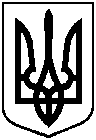 Про розгляд електронної петиції Плаксієнка Євгенія Ігоровича «Розпуск всього складу виконавчого комітета Сумської міської ради» та втрату чинності деяких рішень Сумської міської ради